ZSW系列振动给料机  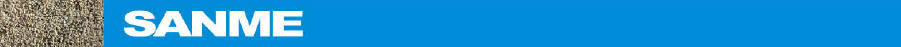 ZSW Series Vibrating Grizzly Feeder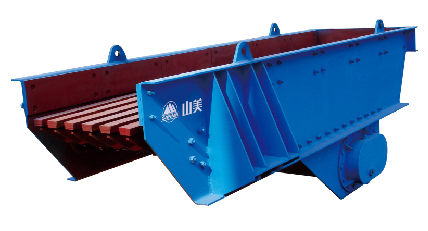 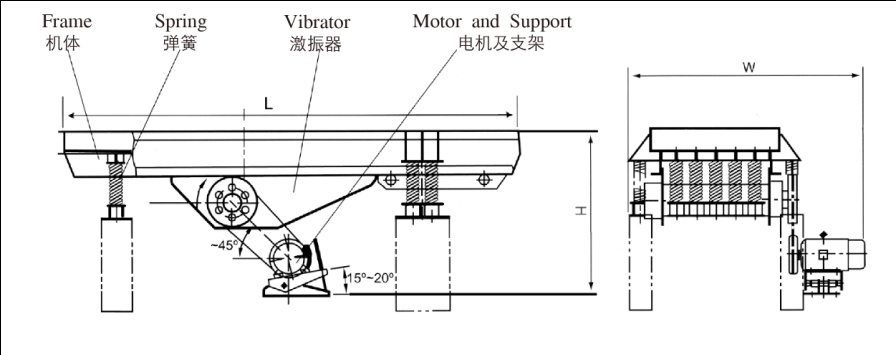 ZSW系列振动给料机主要用于粗碎破碎机前连续、均匀给料、同时可筛分细料、使破碎机能力增大。ZSW Series Vibrating Grizzly Feeder is mainly used to feed material into the primary crusher homogeneously and continuously. Meanwhile, it can screen the fine material and make the crusher more powerful.特点及优势   Features and Benefits:◎ 振动平稳◎ 特殊栅条设计，可防止物料堵塞◎ 栅条间隙可调◎ 可选装变频调速电机，便于控制给料量，无需频繁启动电机。◎ Minerals and Hard rock Crushing◎ Aggregates Processing◎ Slag Processing◎ Tunnel Crushing技术参数  Technical Data:型号Model最大进料粒度Max Feed Size(mm)处理能力Capacity(t/h)电机功率Motor Power(kw)外型尺寸Overall Dimensions(L×W×H)(mm)重量Weight(kg)料槽尺寸Size of Funnel(mm)ZSW-380×9550096-160113882×2224×212140823800×950ZSW-490×95500120-240154957×2277×215050044900×950ZSW-490×110580120-280154957×2400×215053204900×1100ZSW-590×110600200-350226000×2500×215061305900×1100ZSW-600×130750400-560226082×2580×208378006000×1300ZSW-600×1501000800306627×2350×3068121106000×1500ZSW-600×20010001200376436×3853×3014186506000×2000